新湖期货有限公司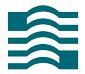 新湖期货有限公司客户提款凭证年    月     日新湖期货地址：上海市裕通路100号宝矿洲际商务中心36层 新湖期货运营服务中心（收） 邮编：200070      客服电话：400-8888-398      客服传真：021-22155585客户名称客户名称资金账号资金账号资金账号资金账号提款金额人民币大写小写亿仟百拾万仟百拾元角分提款金额人民币大写小写收款账户信息 账户名：账户名：账户名：账户名：账户名：账户名：账户名：账户名：账户名：账户名：账户名：账户名：账户名：账户名：收款账户信息 账号：账号：开户银行：开户银行：开户银行：开户银行：开户银行：开户银行：开户银行：开户银行：开户银行：开户银行：开户银行：开户银行：提示：请核对该账户当前权益与全部历史交易，资金调拨人签字或盖章即视为对该账户当前权益和全部历史交易的确认。提示：请核对该账户当前权益与全部历史交易，资金调拨人签字或盖章即视为对该账户当前权益和全部历史交易的确认。提示：请核对该账户当前权益与全部历史交易，资金调拨人签字或盖章即视为对该账户当前权益和全部历史交易的确认。提示：请核对该账户当前权益与全部历史交易，资金调拨人签字或盖章即视为对该账户当前权益和全部历史交易的确认。提示：请核对该账户当前权益与全部历史交易，资金调拨人签字或盖章即视为对该账户当前权益和全部历史交易的确认。提示：请核对该账户当前权益与全部历史交易，资金调拨人签字或盖章即视为对该账户当前权益和全部历史交易的确认。提示：请核对该账户当前权益与全部历史交易，资金调拨人签字或盖章即视为对该账户当前权益和全部历史交易的确认。提示：请核对该账户当前权益与全部历史交易，资金调拨人签字或盖章即视为对该账户当前权益和全部历史交易的确认。提示：请核对该账户当前权益与全部历史交易，资金调拨人签字或盖章即视为对该账户当前权益和全部历史交易的确认。提示：请核对该账户当前权益与全部历史交易，资金调拨人签字或盖章即视为对该账户当前权益和全部历史交易的确认。提示：请核对该账户当前权益与全部历史交易，资金调拨人签字或盖章即视为对该账户当前权益和全部历史交易的确认。提示：请核对该账户当前权益与全部历史交易，资金调拨人签字或盖章即视为对该账户当前权益和全部历史交易的确认。提示：请核对该账户当前权益与全部历史交易，资金调拨人签字或盖章即视为对该账户当前权益和全部历史交易的确认。提示：请核对该账户当前权益与全部历史交易，资金调拨人签字或盖章即视为对该账户当前权益和全部历史交易的确认。提示：请核对该账户当前权益与全部历史交易，资金调拨人签字或盖章即视为对该账户当前权益和全部历史交易的确认。资金调拨人签字（或盖章）：※签字（或盖章）须与合同中预留印鉴样式一致※资金调拨人签字（或盖章）：※签字（或盖章）须与合同中预留印鉴样式一致※资金调拨人签字（或盖章）：※签字（或盖章）须与合同中预留印鉴样式一致※资金调拨人签字（或盖章）：※签字（或盖章）须与合同中预留印鉴样式一致※资金调拨人签字（或盖章）：※签字（或盖章）须与合同中预留印鉴样式一致※资金调拨人签字（或盖章）：※签字（或盖章）须与合同中预留印鉴样式一致※资金调拨人签字（或盖章）：※签字（或盖章）须与合同中预留印鉴样式一致※资金调拨人签字（或盖章）：※签字（或盖章）须与合同中预留印鉴样式一致※资金调拨人签字（或盖章）：※签字（或盖章）须与合同中预留印鉴样式一致※资金调拨人签字（或盖章）：※签字（或盖章）须与合同中预留印鉴样式一致※资金调拨人签字（或盖章）：※签字（或盖章）须与合同中预留印鉴样式一致※资金调拨人签字（或盖章）：※签字（或盖章）须与合同中预留印鉴样式一致※资金调拨人签字（或盖章）：※签字（或盖章）须与合同中预留印鉴样式一致※资金调拨人签字（或盖章）：※签字（或盖章）须与合同中预留印鉴样式一致※资金调拨人签字（或盖章）：※签字（或盖章）须与合同中预留印鉴样式一致※（以下内容由期货公司工作人员填写）（以下内容由期货公司工作人员填写）（以下内容由期货公司工作人员填写）（以下内容由期货公司工作人员填写）（以下内容由期货公司工作人员填写）（以下内容由期货公司工作人员填写）（以下内容由期货公司工作人员填写）（以下内容由期货公司工作人员填写）（以下内容由期货公司工作人员填写）（以下内容由期货公司工作人员填写）（以下内容由期货公司工作人员填写）（以下内容由期货公司工作人员填写）（以下内容由期货公司工作人员填写）（以下内容由期货公司工作人员填写）（以下内容由期货公司工作人员填写）分支机构负责人签章日期：日期：日期：日期：日期：日期：日期：日期：日期：日期：日期：日期：日期：日期：运营服务中心验签完成客户（含资金调拨人）身份核实无误，客户（含资金调拨人）签字（或印章）与合同中预留印鉴样式一致。日期：完成客户（含资金调拨人）身份核实无误，客户（含资金调拨人）签字（或印章）与合同中预留印鉴样式一致。日期：运营服务中心资金检查运营服务中心资金检查运营服务中心资金检查运营服务中心资金检查日期：日期：日期：日期：日期：日期：日期：日期：财务管理中心审批签章日期：日期：日期：日期：日期：日期：日期：日期：日期：日期：日期：日期：日期：日期：